Ranking Liceów Ogólnokształcących 2015MetodologiaZnak jakościPełna tabela .pdf2015Nazwa szkołyMiejscowośćWoj.'14'13WSKZnak jakościProfil szkoły151XXI LO im. Hugona KołłątajaWarszawaMZ13712251,16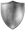 152Liceum Ogólnokształcące im. Wł. BroniewskiegoStrzelce OpolskieOP12514851,13153I Liceum Ogólnokształcące im. Lotników PolskichOlesnoOP24020151,05154LXX LO im. Aleksandra KamińskiegoWarszawaMZ13518451,03155I LO im. Antoniego OsuchowskiegoCieszynŚL20616851,00156LO nr III im. Juliusza SłowackiegoOtwockMZ29434250,95157I Społeczne LO im. Zbigniewa Herberta STOCzęstochowaŚL500+500+50,93158XXVI Liceum OgólnokształcąceŁódźŁD15714350,91159XXIV Liceum Ogólnokształcące im. C. K. NorwidaWarszawaMZ25719350,70160XII LO im. Marii i Georga DietrichówOlsztynWM889150,64161Pub. LO Uniw. Łódzkiego im. Spraw. wśród Narodów ŚwiataŁódźŁD1286950,63162I Liceum Ogólnokształcące im. Stefana ŻeromskiegoJelenia GóraDŚ978750,62163Liceum Ogólnokształcące Sióstr SalezjanekOstrów Wlkp.WP41717850,61164Prywatne LO im. Królowej JadwigiLublinLB7310150,50165I Liceum OgólnokształcąceGorzów Wlkp.LS18322450,49166LO nr VIII im. Bolesława KrzywoustegoWrocławDŚ9319950,48167III Społeczne LO im. Juliusza Słowackiego STOKrakówMP16123150,46168I Liceum Ogólnokształcące im. Adama MickiewiczaStargard Sz.ZP28220450,41169Salezjańskie LO im. Henryka SienkiewiczaSokołów Podl.MZ48619550,28170I LO z Oddz. Dwujęz. im. Mikołaja KopernikaKatowiceŚL1683750,20171Liceum Ogólnokształcące CE "Radosna Nowina 2000"PiekaryMP16521950,15172I Liceum Ogólnokształcące im. J. I. KraszewskiegoBiała PodlaskaLB14714750,08173Liceum Ogólnokształcące im. Braci ŚniadeckichZgorzelecDŚ30233549,73174Salezjańskie LO im. Księdza BoskoŁódźŁD17421449,67175VI Liceum Ogólnokształcące im. Adama MickiewiczaKrakówMP12413549,64176Katolickie LO im. Jana Pawła IIŻaryLS474349,62177IX Liceum Ogólnokształcące im. Cypriana K. NorwidaCzęstochowaŚL1698149,61178III Liceum Ogólnokształcące im. św. Jana KantegoPoznańWP17022649,37179Ogólnokształcące Liceum Lotnicze im. Żwirki i WiguryDęblinLB17723549,36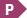 180VI Liceum Ogólnokształcące im. I. J. PaderewskiegoPoznańWP21510949,30181I Liceum Ogólnokształcące im. Mikołaja KopernikaBielsko-BiałaŚL18030149,23182Samorządowe Liceum OgólnokształcąceOpocznoŁD20519049,20183I Liceum Ogólnokształcące im. Marcina WadowityWadowiceMP17315949,19184I LO im. Leona KruczkowskiegoTychyŚL21322149,15185Katolickie LO w ZSK im. św. Jana BoskoSosnowiecŚL25919249,13186V Liceum Ogólnokształcące im. Jana Pawła IIToruńKP19417649,06186II LO im. Kazimierza JagiellończykaElblągWM20330949,06188IV LO im. dra Tytusa ChałubińskiegoRadomMZ19021449,05189LO nr I im. Marii Curie-SkłodowskiejMaków Maz.MZ500+500+49,04189Ogólnokszt. Liceum Jezuitów im. św. St. KostkiGdyniaPM12713849,04191VIII LO im. Komisji Edukacji NarodowejGdańskPM19318949,00192II LO z Oddz. Dwujęz. im. św. Królowej JadwigiSiedlceMZ19718748,99193VI LO im. Juliusza SłowackiegoKielceŚK23916548,95194Pijarskie Liceum Ogólnokształcące Królowej PokojuŁowiczŁD17227548,94195II Liceum Ogólnokształcące im. Adama MickiewiczaSłupskPM14220448,88196Społeczne Liceum Ogólnokształcące STOSzczecinekZP338500+48,87197II Liceum Ogólnokształcące im. Mikołaja KopernikaBydgoszczKP27016248,86198IV Liceum Ogólnokształcące im. Mikołaja KopernikaRzeszówPK21610748,85199I LO im. Wojciecha KętrzyńskiegoGiżyckoWM26030748,82199I LO im. Marii Skłodowskiej-CurieZłotówWP38636248,82